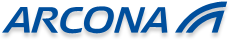 Pressinformation					2014-03-10Arcona rustar upp VanadisbadetInom ramavtalet med Stockholms fastighetskontor har Arcona fått i uppdrag att renovera Vanadisbadet i centrala Stockholm. Projektet som är på totalentreprenad påbörjades i december förra året beräknas vara färdigt till sommaren 2014.Vanadisbadet som invigdes 1938 och varit stängt sedan 2008 har två stora bassänger, en på 25 meter och en på 10 meter. Dessa rustas nu upp med en helt ny vattenreningsanläggning, ny beklädnad av rostfri plåt samt ny klinkerbeläggning på ytorna runt omkring bassängerna. En liten rund barnbassäng finns också och den får ny klinkerbeläggning. Dessutom byggs en helt ny entréfunktion i öster mot Frejgatan.”Vi på Arcona är glada över att ha fått förtroendet av Stockholms stad att rusta upp och bevara Vanadisbadet och ser fram mot att ge stockholmarna fortsatta möjligheter till bad i innerstan” säger Jonas Wikström projektchef på Arcona. Vanadisbadet betraktas idag som ett av den svenska funktionalismens intressantaste monument och är grönklassad av stadsmuseet.För mer information:
Jonas Wikström, tel 08-601 21 58, e-post:  jonas.wikstrom@arcona.se
Ira Lagercrantz, tel. 076-122 76 12, e-post: ira.lagercrantz@stockholm.se 
Om Arcona:Arcona bygger och utvecklar fastigheter i Stockholm och Uppsala och är sedan årsskiftet 2013/14 en del av Veidekke-koncernen.Arcona Lean Construction genomför byggentreprenader i nära samverkan med kunder och leverantörer. Metoden Lean Construction säkerställer effektivitet och kvalitet. Med tidig samverkan och långsiktiga relationer läggs fokus på maximalt kundvärde.Arcona Concept och Living erbjuder konsulttjänster och genomför egen-regiprojekt från idé till slutförsäljning inom fastighetsutveckling av kommersiella lokaler och bostäder.BSK Arkitekter och Exengo Installationskonsult ingår som strategiska resurser i koncernen. 2013 omsatte Arconakoncernen ca 1miljard SEK.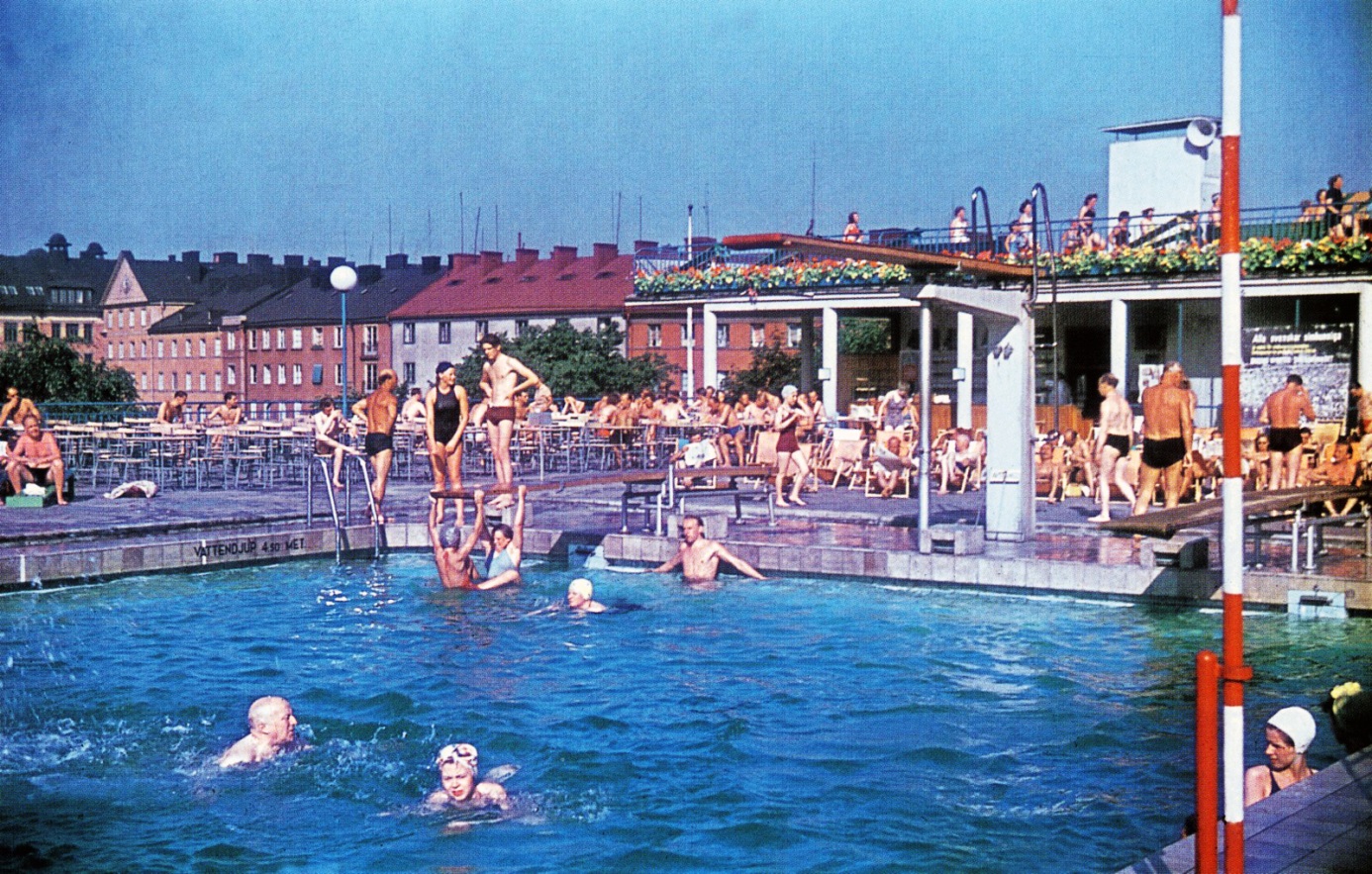 